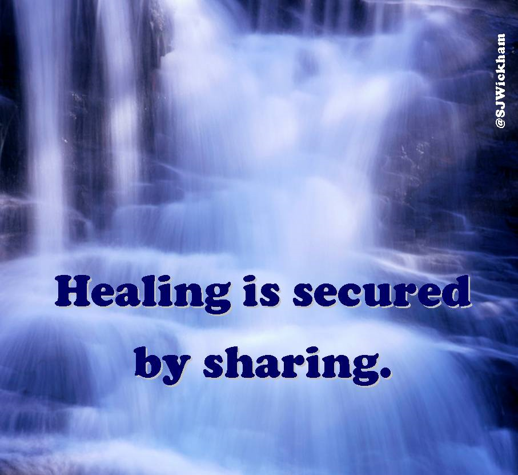 PEEL ‘DEEP DIVE’Working with Individuals Presenting with a Traumatic Background Accompanied by Complex Dissociation   Saturday 7th March 2020 at Peel Consultancy                                      9.30am – 12.30pm                                                 Cert. 3 hours CPD              Cost £55Areas covered:How the patient traumatic background and complex dissociation can have an impact on the clinician mind without the clinician realising it. Sometimes we can get caught up in complex dynamics during the session and only after they passed, we are able to link these to the patient past trauma. It happens that clients with a traumatic background present also with a poor capacity for reflection and this can impact the clinician mind as not always it is straightforward to think on our feet when the client is particularly challenging because his background. Exploration of therapist’s internal responses to clients in abusive relationships, and the importance of understanding our own process in relation to these clientsThe aims of the workshops are to:How the client’s capacity for reflection can be enhanced to a point where the client can make a good use of any type of therapeutic intervention. Consuelo has found it particularly beneficial to incorporate in her practice the Mentalisation Based treatment concepts from her training, to promote in the patient a better capacity to reflect and to make a good use of the therapy space. To initiate with all a discussion around this topic on the base of some clinical vignettes extracted from Consuelo’s practice and to share also your view and experience on the topic. Presented by, Consuelo Farina, a BACP Accredited Psychotherapist who works with adults, both within the NHS and private practice. Consuelo has a special interest in educating clinicians in understanding the emotional impact of severe trauma and complex dissociation in the therapist mind.If you would like further information or to book onto this Deep Dive contact: admin@peeluk.com